проект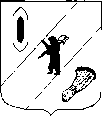 АДМИНИСТРАЦИЯ  ГАВРИЛОВ-ЯМСКОГОМУНИЦИПАЛЬНОГО  РАЙОНАПОСТАНОВЛЕНИЕ….2015   №                                                 О внесении дополнений в постановление Администрации Гаврилов-Ямскогомуниципального района от 18.04.2012 № 540В целях приведения нормативно-правовых актов Администрации муниципального района в соответствие с действующим законодательством Российской Федерации, в соответствии с постановлением Администрации Гаврилов-Ямского муниципального района от 28.11.2013 № 1745 «Об утверждении Порядка разработки и утверждения административных регламентов предоставления муниципальных услуг», руководствуясь статьёй 26 Устава муниципального района,АДМИНИСТРАЦИЯ МУНИЦИПАЛЬНОГО РАЙОНА ПОСТАНОВЛЯЕТ:1. Внести в постановление Администрации муниципального района от 18.04.2012 №540 «Об утверждении административного регламента  предоставления муниципальной услуги «Исполнение запросов пользователей – физических и юридических лиц по архивным документам» следующее дополнение:-  Раздел 2  п.2.4. «Правовые основания для предоставления муниципальной услуги» Административного регламента дополнить абзацем (Приложение).2. Контроль за исполнением постановления возложить на управляющего делами  Администрации муниципального района Ширшину М.Ю.3. Опубликовать настоящее постановление в районной массовой газете «Гаврилов-Ямский вестник» и на официальном сайте Администрации муниципального района в сети Интернет.  4. Постановление вступает в силу с момента опубликования.Глава Администрациимуниципального района                                                            В.И. СеребряковПриложение к постановлению Администрации муниципального районаот  2015  № Федеральный Закон от 02 мая 2006 года № 59-ФЗ «О порядке рассмотрения обращений граждан Российской Федерации»Согласование:Управляющий делами							М.Ю.Ширшина«___» ________________ 2015г.Начальник юридического отдела                                             А.С. Горшков«___» ________________2015 г.Начальник отдела экономики,предпринимательской деятельностии инвестиций                                                                             Г.А. Плющева«___» ________________2015 г.Зав. архивным отделом                                      			В.Ф.Маркова«___» _______________ 2015 г.Направить:В дело – 2Архивный отдел - 1Отдел экономики, предпринимательскойдеятельности и инвестиций - 1                                                                                      